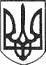 РЕШЕТИЛІВСЬКА МІСЬКА РАДАПОЛТАВСЬКОЇ ОБЛАСТІ(тридцять п’ята позачергова сесія восьмого скликання)РІШЕННЯ14 липня 2023 року	№ 1475-35-VIIІПро надання ТОВ ,,БУРАТ-АГРО” дозволу на виготовлення технічної документації із землеустрою щодо інвентаризації земельної ділянки сільськогосподарського призначенняКеруючись Конституцією України, Земельним кодексом України, законами України ,,Про місцеве самоврядування в Україні”, „Про землеустрій”, ,,Про державний земельний кадастр”, постановою Кабінету Міністрів України від 05.06.2019 №476 „Про затвердження порядку проведення інвентаризації земель та визнання такими, що втратили чинність, деяких постанов Кабінету Міністрів України”, розглянувши клопотання ТОВ ,,БУРАТ-АГРО”, враховуючи висновки спільних постійних комісій міської ради, Решетилівська міська рада ВИРІШИЛА:1. Надати дозвіл ТОВ ,,БУРАТ-АГРО” на виготовлення технічної документації із землеустрою щодо інвентаризації земельної ділянки сільськогосподарського призначення орієнтовною площею 2,00 га, яка розташована за адресою: с. Шкурупії, вул. Незалежності, 1-а на території Решетилівської міської територіальної громади Полтавського району Полтавської області поблизу земельної ділянки з кадастровим номером 5324280913:13:001:0150.2. Замовником робіт з виготовлення технічної документації із землеустрою щодо інвентаризації земельної ділянки на території Решетилівської міської ради Полтавського району Полтавської області визначити ТОВ ,,БУРАТ-АГРО”.3. Контроль за виконання цього рішення покласти на постійну комісію з питань земельних відносин, екології, житлово-комунального господарства, архітектури, інфраструктури, комунальної власності та приватизації (Захарченко В.Г.).Міський голова	О.А. Дядюнова